БИБЛИОТЕКА УТЖТ-ФИЛИАЛА ПГУПС ИНФОРМИРУЕТ:Методическая поддержка дистанционного обучения в Республике Коми   ГОУДПО "Коми республиканский институт развития образования" продолжает онлайн-марафон вебинаров и семинаров по организации дистанционного обучения.   С 30 марта по 3 апреля 2020 г. своим опытом делятся опорные школы Республики Коми и представители РМО. Приглашаем к участию онлайн или просмотру в записи.  Онлайн-участники получают сертификаты об участии в вебинаре.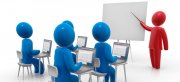 График вебинаров и семинаров по организации дистанционного обучения от опорных школ Республики Коми30.03.2020 – 3.04.2020Презентации СКАЧАТЬ:
1 - Обеспечение объективности оценочных процедур в режиме дистанционного обучения
2 - Подготовка к итоговой аттестации по истории с использованием дистанционных форм обучения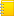 1.pdf1.5 МБ2.pdf3.5 МБСоздание элементов дистанционных курсов в Moodle (лекция с элементами деятельности)Ссылка на трансляцию: http://kriro.ru/broadcast/detail.php?ELEMENT_ID=41387;https://youtu.be/G6d9kH7pJDoКРИРО продолжает онлайн-марафон вебинаров и семинаров по организации дистанционного обученияkriro.ru Подробнее: https://kriro.ru/news/detail.php?ELEMENT_ID=42672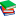 https://vk.com/away.php?to=https%3A%2F%2Fkriro.ru%2Fnews%2Fdetail.php%3FELEMENT_ID%3D42672&cc_key=Работает линия информационного сопровождения по вопросам организации дистанционного обучения в школах и организациях среднего профессионального образования Республики Коми27.03.2021 Минобрнауки Коми напоминает о работе 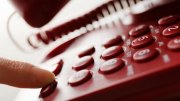 линии информационного сопровождения по вопросам организации дистанционного образования в школах и организациях среднего профессионального образования региона.  Напомним, с 16 марта все школы, техникумы и колледжи республики перешли на дистанционное обучение. Ограничительные мероприятия введены во исполнение Указа Главы Республики Коми Сергея Гапликова от 15 марта 2020 года и направлены на профилактику распространения новой коронавирусной инфекции. Свои вопросы специалистам министерства могут задавать как родители, так и педагоги. Линия будет открыта в течение всего времени, пока действует соответствующий Указ.«Учебный процесс в образовательных организациях Республики Коми с переходом на дистанционные образовательные технологии продолжается в соответствии с утвержденными учебными планами и календарными учебными графиками. Мы готовы разъяснить все моменты, которые вызывают вопросы, и в случае необходимости, принять оперативные меры по устранению нарушений», - сообщила министр образования, науки и молодежной политики Республики Коми Наталья Якимова.Номер телефона в Сыктывкаре 8(8212) 301-664.Звонки принимаются в будние дни, с 8:45 до 17:15 с перерывом на обед (13:00-14:00).Подготовила: заведующий библиотекой Г.Г. ПоповаТемаВремя проведенияВедущие вебинараОрганизация электронного обучения с применением дистанционных образовательных технологий посредством платформы Zoom (из опыта опорной школы Республики Коми)30 марта 2020 г.11:00https://kriro.ru/broadcast/detail.php?ELEMENT_ID=41463Теницкий Александр Николаевич, заместитель директора, учитель информатики; Колобова Светлана Айратовна, учитель математики;. Чалдушкина Марина Ивановна, учитель математики и информатики МБОУ «Гимназия № 2» г. ИнтаОбеспечение объективности оценочных процедур в режиме дистанционного обучения30 марта 2020 г.12:00https://kriro.ru/broadcast/detail.php?ELEMENT_ID=41465Исаева Наталия Николаевна, заведующий центром развития общего образования, социализации и воспитания личностиПодготовка к итоговой аттестации по истории с использование дистанционных форм обучения30 марта 2020 г.13:00https://kriro.ru/broadcast/detail.php?ELEMENT_ID=41466Исаева Наталия Николаевна, заведующий центром развития общего образования, социализации и воспитания личностиСоздание элементов дистанционных курсов в Moodle (лекция с элементами деятельности)30 марта 2020 г.10.00https://kriro.ru/broadcast/detail.php?ELEMENT_ID=41387Ляшок Вячеслав Алексеевич, заведующий центром информационных технологий в образованииСоздание элементов дистанционных курсов в Moodle (тест)31 марта 2020 г.10.00https://kriro.ru/broadcast/detail.php?ELEMENT_ID=41388Ляшок Вячеслав Алексеевич, заведующий центром информационных технологий в образованииОрганизация учебного занятия по русскому языку в условиях дистанционного образования1 апреля 2020 г.10:00https://kriro.ru/broadcast/detail.php?ELEMENT_ID=41468“Женская гимназия” г. СыктывкарОрганизация дистанционного обучения с применением сервисов Google (из опыта опорной школы Республики Коми)1 апреля 2020 г.11.00https://kriro.ru/broadcast/detail.php?ELEMENT_ID=41470 Горбатенко Вероника Ивановна, зам. директораМАОУ «Гимназия им. А.С. Пушкина» г. СыктывкарКак организовать дистанционное обучение по предметам естественно-научного цикла (из опыта опорной школы Республики Коми)1 апреля 202014.00https://kriro.ru/broadcast/detail.php?ELEMENT_ID=41475МОУ «СОШ № 23» г. ВоркутаПодготовка ЕГЭ по математике с использованием электронных образовательных ресурсов (РМО учителей математики)1 апреля 2020 год11 часовhttps://kriro.ru/broadcast/detail.php?ELEMENT_ID=41371Русанова Мария Анатольевна, учитель математики ГОУ РК “Физико-математический лицей”Создание элементов дистанционных курсов в Moodle (задание, пояснение, ссылка и другие)1 апреля 2020 г.12.00https://kriro.ru/broadcast/detail.php?ELEMENT_ID=41389Ляшок Вячеслав Алексеевич, заведующий центром информационных технологий в образованииСоздание уроков, проверочных работ, тестов на платформе Google (из опыта опорной школы Республики Коми)3 апреля 2020 г.11.00https://kriro.ru/broadcast/detail.php?ELEMENT_ID=41478Турышева Наталья Валерьевна, учитель физики МБОУ "СОШ" с. КойгородокИспользование онлайн-платформ для построения урока по литературе в 5 классе3 апреля 2020 г.11:00https://kriro.ru/broadcast/detail.php?ELEMENT_ID=41479“Женская гимназия” г. СыктывкарФормирование функциональной грамотности обучающихся и навыков 21 века с помощью ИКТ-технологий3 апреля 2020 г.14.00https://kriro.ru/broadcast/detail.php?ELEMENT_ID=41480Исаева Н.Н, заведующий центром развития общего образования, социализации и воспитания личности